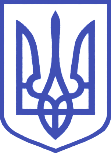 ВЕРХОВНА РАДА УКРАЇНИКомітет з питань інтеграції України з Європейським Союзом01008, м.Київ-8, вул. М. Грушевського, 5, тел.: 255-34-42, факс: 255-33-13, e-mail: comeuroint@v.rada.gov.uaВИСНОВОКщодо проєкту Закону України «Про внесення змін до деяких законодавчих актів України щодо зменшення вживання тютюнових виробів і їх шкідливого впливу на здоров’я нації»(реєстр. № 4114-2 від 05.10.2020, н.д. О.Дануца)1. Загальна характеристика законопроєктуЗаконопроєктом  пропонується  ввести в статті 1 Закону України «Про державне регулювання виробництва і обігу спирту етилового, коньячного і плодового, алкогольних напоїв, тютюнових виробів та пального» і Закону України «Про заходи щодо попередження та зменшення вживання тютюнових виробів і їх шкідливого впливу на здоров’я населення» поняття новітніх тютюнових виробів, такі як тютюновмісні вироби для електричного  нагрівання (ТВЕН) за допомогою підігрівача з електронним управлінням. 2. Належність законопроєкту за предметом правового регулювання до сфери дії права Європейського СоюзуПравовідносини захисту здоров’я людини від шкідливого впливу тютюнопаління охоплюються  главою 22 «Громадське здоров’я», в якій, зокрема, зазначено, що Україна поступово наближуватиме своє законодавство та практики до принципів права ЄС, зокрема у сфері інфекційних хвороб, служби крові, трансплантації тканин і клітин, а також тютюну. Перелік відповідних актів права ЄС визначено у Додатку XL до Угоди, відповідно до якого Україна повинна поступово наблизити своє законодавство до наступного законодавства ЄС:Директива 2014/40/ЄС Європейського Парламенту та Ради  від 3 квітня 2014 року про наближення законів, підзаконних та адміністративних положень держав-членів стосовно виробництва, презентації та продажу тютюну та супутніх товарів, що припиняє дію Директиви 2001/37/ЄС;Директива №2003/33/ЄС Європейського Парламенту та Ради від 26 травня 2003 року про наближення законодавчих, нормативних та адміністративних актів держав-членів про рекламу та спонсорство тютюнових виробів;Рамкова конвенція ВООЗ із боротьби проти тютюну («РКБТ») від 2003 року;Рекомендації Ради від 2 грудня 2002 року про запобігання курінню та ініціативи з покращання контролю над тютюном.3. Відповідність законопроєкту праву ЄСЗ прийняттям 3 квітня 2014 року Директиви 2014/40/ЄС «Про наближення законів, підзаконних та адміністративних положень держав-членів стосовно виробництва, презентації та продажу тютюну та супутніх товарів припинила дію Директива 2001/37/ЄС, положення якої Україна повинна була імплементувати в національне законодавство.  Директива 2014/40/ЄС встановлює, серед іншого, більш жорсткі вимоги до виробництва, продажу та маркування тютюнових виробів, електронних сигарет та трав’яних виробів для куріння та відображає останні наукові дослідження в сфері охорони здоров’я. Постановою КМУ №1106 від 25 жовтня 2017 року «Про виконання Угоди про асоціацію між Україною, з однієї сторони, та Європейським Союзом, Європейським співтовариством з атомної енергії і їхніми державами-членами, з іншої сторони», Україна в односторонньому порядку взяла на себе зобов’язання щодо імплементації Директиви 2014/40/ЄС.Проєктом Закону передбачено, що «тютюнові вироби» це - сигарети з фільтром або без фільтру, цигарки, сигари, сигарили, тютюновмісний виріб для електричного нагрівання (ТВЕН) за допомогою підігрівача з електронним управлінням, а також люльковий, нюхальний, смоктальний, жувальний тютюн, махорка та інші вироби з тютюну чи його замінників для куріння, нюхання, смоктання, жування чи нагрівання. Таке визначення не відповідає вимогам Директиви 2014/40/ЄС, якою передбачається, що термін «тютюнові вироби» означає вироби, які можна вживати, і до складу яких, навіть частково, входить тютюн, незалежно від того, чи є він генетично модифікованим. Законопроєктом також пропонується доповнити закони України «Про державне регулювання виробництва і обігу спирту етилового, коньячного і плодового, алкогольних напоїв, тютюнових виробів та пального» та «Про заходи щодо попередження та зменшення вживання тютюнових виробів і їх шкідливого впливу на здоров’я населення» новим терміном «тютюновмісні вироби для електричного нагрівання (ТВЕН) за допомогою підігрівача з електронним управлінням», визначивши їх як вироби з вмістом промислово обробленого тютюну, які не призначені для куріння, нюхання, смоктання чи жування та використовуються для генерування аерозолю шляхом нагрівання тютюну електричним підігрівачем з електронним управлінням до температури за якої не відбувається  процесу горіння (згорання) виробу та виділення диму».Такий підхід також не відповідає Директиві № 2014/40/ЄС, в якій використовується для такої продукції поняття «новітній тютюновий виріб», який: (a) не належить до жодної з таких категорій: сигарети, тютюн для самокрутки, тютюн для люльки, тютюн для кальяну, сигари, сигарили, жувальний тютюн, нюхальний тютюн та тютюн для перорального вживання; та (b) введений в обіг після 19 травня 2014 року».Авторами законопроєкту також пропонується запровадити ліцензії окремо для спеціалізованих місць торгівлі та окремо для звичайних місць торгівлі тютюновими виробами, вартість яких відрізнятиметься у 4 рази (8000 грн. для звичайних місць торгівлі). На нашу думку такий підхід не узгоджується з статтею 105 «Процедури ліцензування» Угоди про асоціацію, яка передбачає, що будь-яка плата за ліцензування, яка може стягуватися з заявників за розгляд заяв, має бути обґрунтованою і пропорційною вартості зазначених процедур ліцензування.Окремо необхідно зазначити, що законодавство України не містить визначення поняття стаціонарно обладнаних зупинок маршрутних транспортних засобів, тому правозастосування законопроекту може привести до неоднозначного тлумачення його положень, що суперечить принципам правової визначеності та пропорційності та статті 282 Угоди про асоціацію, відповідно до якої сторони зобов’язались підтримувати ефективне та передбачуване законодавче середовище для суб’єктів господарської діяльності, що займаються бізнесом на своїй території, належним чином враховуючи вимоги правової визначеності та пропорційності.  Виходячи з вищезазначеного, проєкт закону відповідає цілям Угоди про асоціацію, а також підходам до продажу і рекламування тютюнових виробів в країнах-членах Європейського Союзу, проте потребує доопрацювання з метою приведення окремих його положень у відповідність з вимогами статті 282 Угоди про асоціацію та Директиви 2014/40/ЄС Європейського Парламенту та Ради  від 3 квітня 2014 року.